Ciudad, día de mes de añoSeñoresÓRGANO COLEGIADO DE ADMINISTRACIÓN Y DECISIÓN CIENCIA, TECNOLOGÍA E INNOVACIÓNBogotá D.C.Asunto: Participación de proyecto susceptible de ser financiado con recursos de Asignación de CTeI – SGREn mi calidad de Representante Legal de “(INCLUIR NOMBRE DE LA ENTIDAD PARTICIPANTE)” identificado con NIT XXXXXXX de manera atenta informo que:Nuestra entidad participa en el proyecto de inversión denominado “XXXXXXXXXXXXXXXXX”.Nuestra entidad conoce el contenido del proyecto formulado y en caso de ser aprobado por el Órgano Colegiado de Administración y Decisión de Ciencia, Tecnología e Innovación del Sistema General de Regalías, nos comprometemos a desarrollar las actividades descritas bajo nuestra responsabilidad según lo previsto en el proyecto.Así mismo, nos permitimos indicar que aportaremos como contrapartida en especie por valor de $xxxxxxx M/Cte representados en mencionar el rubro o rubros sobre los que aporta.La participación se realizará específicamente a través del siguiente Grupo de Investigación, el cual está debidamente registrado en la Plataforma ScienTI, (GrupoLAC y/o CvLAC). [ESTO SOLO APLICA CUANDO SE PARTICIPE A TRAVÉS DE GRUPOS DE INVESTIGACIÓN, EN CASO DE QUE NO APLIQUE NO INLCUIR ESTE PARRÁFO, ASÍ COMO EL CUADRO SIGUIENTE.]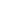 Capacidad Técnica e Idoneidad de XXXXXXXXXXX para la participación en el proyecto en mención:xxxxxxxxxxxxxxxxxxxxxxxxxxxxxxxxxxxxxxxxxxxxxxxxxxxxxxxXXXXXXXXXXXXXXXXXXXXXXXXXXXXXXXXXXXXXXXXEsta carta se expide de conformidad con las normas establecidas en el Sistema General de Regalías.Cordialmente,___________________________(Nombre de quien suscribe)Representante LegalEntidadNombre del grupo de investigaciónTiempo y trayectoria del grupo de investigaciónNo. De investigadores que participaran en el proyecto.xxxXxxxxxxx